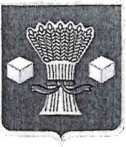 АдминистрацияСветлоярского муниципального района Волгоградской областиПОСТАНОВЛЕНИЕот  28.  06.   2023     	№  866Об утверждении графика проверки готовности к отопительному периоду 2023-2024 годов на территории Светлоярского муниципального района Волгоградской областиВ соответствии с Федеральным законом от 27.07.2010 № 190-ФЗ «О теплоснабжении», приказом Министерства энергетики Российской Федерации от 12.03.2013 № 103 «Об утверждении Правил оценки готовности к отопительному периоду», руководствуясь Уставом Светлоярского муниципального района Волгоградской области, Уставом Светлоярского городского поселения Светлоярского муниципального района Волгоградской области, в целях обеспечения своевременной подготовки объектов жилищно-коммунального хозяйства и социальной сферы Светлоярского муниципального района Волгоградской области к устойчивому функционированию в отопительный период 2023-2024 годов,постановляю:Утвердить прилагаемый график  проверки готовности к отопительному периоду 2023-2024 годов на территории Светлоярского муниципального района Волгоградской области (прилагается).Утвердить прилагаемый порядок проведения проверки готовности объектов жилищно-коммунального хозяйства и социальной сферы Светлоярского муниципального района Волгоградской области (прилагается).Отделу по муниципальной службе, общим и кадровым вопросам администрации Светлоярского муниципального района Волгоградской области (Иванова Н.В.) направить настоящее постановление для опубликования в районной газете «Восход» и размещения на официальном сайте Светлоярского муниципального района Волгоградской области.                                                      2Контроль  за  исполнением  настоящего  постановления  возложить   на исполняющего обязанности заместителя главы Светлоярского муниципального района Волгоградской области  Леонова Д.Н.Карташов С.В.